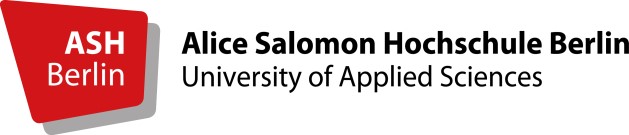 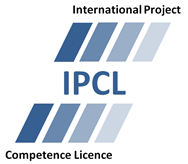 - Career Service - BEWERBUNG zur Teilnahme an der SchulungIPCL - Ausbildung zum/zur Projektmanager*in mit Internationalem Projektmanagement-FührerscheinDen ausgefüllten und unterzeichneten Bogen ausschließlich an: careerservice@ash-berlin.eu.  Hiermit bewerbe ich mich für die Teilnahme an der IPCLprofessional-Schulung im SoSe 2021 und bekunde damit mein verbindliches Interesse. Lehrveranstaltung (online): 16.- 29. September 2021, Mo.- Fr. 09:00 - 16:00 UhrDo., 16.09.2021  Fr., 17.09.2021  Mo., 20.09.2021  Di., 21.09.2021  Mi.,22.09.2021  Do., 23.09.2021  Fr., 24.09.2021  Mo., 27.09.2021  Di., 28.09.2021  Mi.,29.09.2021 Persönliche Daten* Qualifikation* Bereits absolviertes Modul zum Thema Projektmanagement in Ihrem Studiengang oder adäquates Modul: Haben Sie bereits ein Praktikum im Bereich Projektmanagement absolviert? Wenn ja, bitte eintragen:             Die Informationen zu den Teilnahmebedingungen und -gebühren habe ich zur Kenntnis genommen.                                                                                               Ort / Datum 	 	          	Unterschrift *Alle Angaben sind vertraulich und werden ausschließlich für die IPCLprofessional-Schulung und das angestrebte Zertifikat verwendet. Prüfung (Präsenz): Do., 30.09.2021, 10:00-13:00 Uhr an der ASH  (vorbehaltlich der Genehmigung zur Durchführung der Präsenzprüfung an der ASH während der Coronavirus Pandemie, alternativ im Onlineformat)Vorname:Geburtsdatum:Name: Geburtstort:Anschrift: Telefon:PLZ/Ort:Mobil:E-Mail:Beruf:Studiengang ASH:Wievieltes Semester:Matrikel-Nr.:Wann Studienende:Name Modul:Wann absolviert:Einrichtung/Institution:  Wann absolviert: 	Dauer des Praktikums: 	